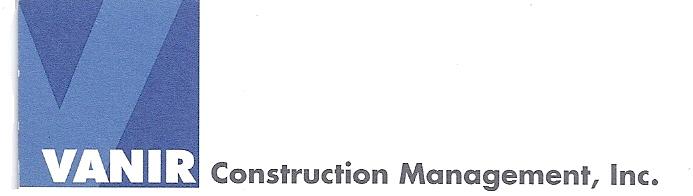 I would like to thank you again for the Blue Book. I work for a Construction Management firm. We do a lot of budget and conceptual estimates for our clients and as a consequence, we are almost daily contacting someone from your Blue Book for help. The contractors and suppliers in your book are always happy to assist us with our budget estimates and their information on new products and current costs are highly valuable to us. We perform our estimates in a timely manner and accurately as a result of your great book. Thank you again.
Very Truly Yours,
Bill PotterSenior Estimator